*- здесь и далее для обозначения географических координат точек используется Всемирная геодезическая система координат 1984 года (WGS-84)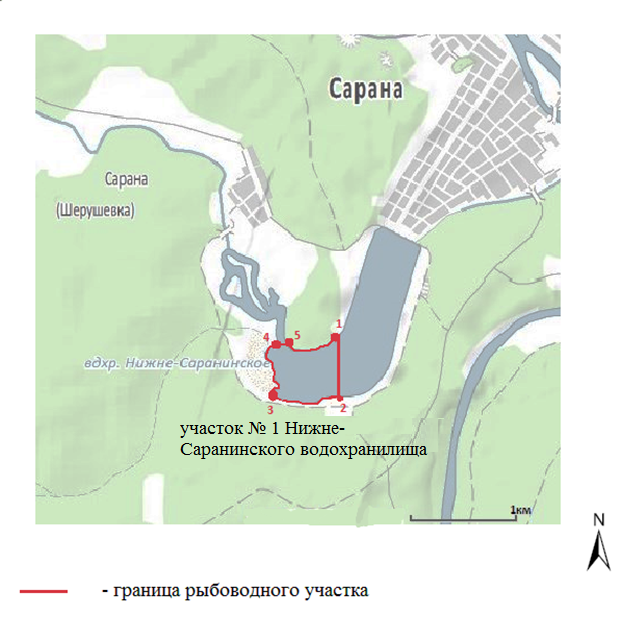 Границы рыбоводного участкаНаименова-ние водного объектаМуниципальное образованиеПлощадь, гаВидводо-пользо-ванияот точки 1 (56.4602, 57.7064)* до точки 2 (56.4561, 57.7064) – по прямой линии; от точки 2 до точки 3 (56.4574, 57.6922), от точки 3 до точки 4 (56.4602, 57.6934) – по береговой линии, от точки 4 до точки 5 (56.4602, 57.6984) – по прямой линии; от точки 5 до точки 1 – по береговой линииучасток № 1 Нижне-Саранинского водохранилищаМуниципальное образование Красноуфимский округ Свердловской области40совмест-ное